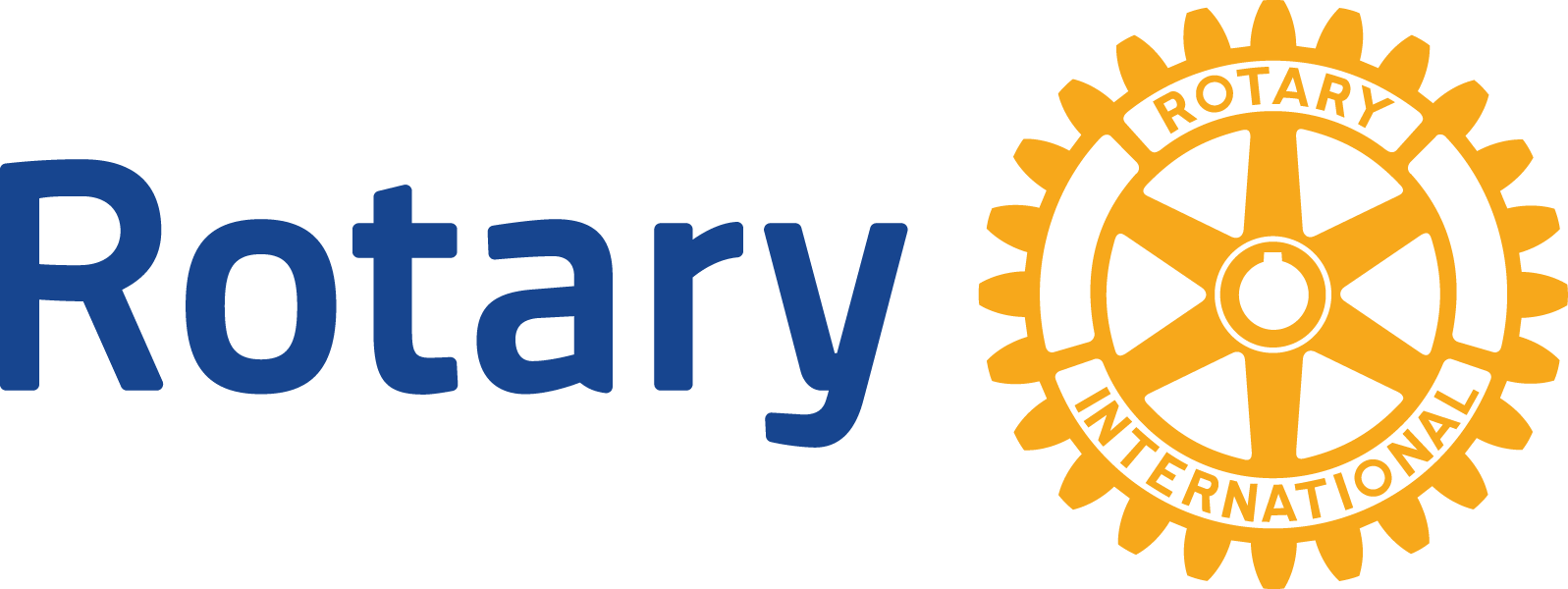 CHECKLISTE FÜR CLUB-MITGLIEDSCHAFTSAUSSCHUSSDer Club-Mitgliedschaftsausschuss sorgt dafür, dass der Club derzeitigen und potenziellen Mitgliedern eine einladende und angenehme Erfahrung bietet, und erstellt einen Clubmitgliedschaftsplan, der konkrete Maßnahmen zum Erreichen dieses Ziels enthält. Je nach Größe des Clubs sollte der Mitgliedschaftsausschuss fünf bis 15 motivierte Mitglieder umfassen, die zusammen an der Umsetzung des Plans arbeiten. Erfolgreiche Ausschüsse berücksichtigen vielfältige Sichtweisen und spiegeln die Zusammensetzung von Mitgliedern sowie Gemeinden wider. Außerdem sorgen sie mit gestaffelten Amtszeiten für Kontinuität von einem Jahr zum nächsten. Als Mitglied eines Rotary oder Rotaract Clubs können Ihnen die Aktivitäten der nachfolgenden Checkliste Hilfestellung beim Ausarbeiten des Mitgliedschaftsplans für den Club bieten. (Hinweis: Wenn Ihr Rotaract Club an einer Universität angesiedelt ist, müssen alle Aktivitäten zur Clubmitgliedschaft mit den Universitätsrichtlinien in Einklang stehen und in voller Zusammenarbeit mit der Universität stattfinden.)Machen Sie potenzielle Mitglieder ausfindig. Führen Sie jährlich die Bewertung der Mitgliederdiversität durch. Gehen Sie auf Menschen außerhalb Ihrer üblichen Kreise zu. Laden Sie Menschen, die die Werte von Rotary teilen, zu Clubtreffen oder -aktivitäten ein.  Bitten Sie regelmäßig alle Mitglieder, das Arbeitsblatt zur Identifikation potenzieller Mitglieder auszufüllen. Bitten Sie die Mitglieder dann, alle Personen, deren Namen sie eingekreist haben, zu Clubtreffen, Serviceprojekten oder gesellschaftlichen Veranstaltung einzuladen. Richten Sie einen Prozess ein, um die Ihrem Club empfohlenen potenziellen Mitglieder zeitnah durchzugehen und im Gespräch mit ihnen herauszufinden, ob Ihr Club gut zu deren Interessen passt. Weitere Informationen erhalten Sie in diesem Leitfaden dazu, wie Sie Ihren Club mit Mitgliedschaftsempfehlungen vergrößern. Treffen Sie sich mindestens einmal im Monat, um potenzielle Mitglieder und ihren Status im Mitgliedschaftsprozess durchzugehen.  Weisen Sie jedem potenziellen Mitglied ein derzeitiges Mitglied zu, das Fragen beantwortet. Wählen Sie dafür Mitglieder aus, die Gemeinsamkeiten mit dem jeweiligen potenziellen Mitglied haben oder ein/e gute/r Mentor/in für die Person sein könnten. Arbeiten Sie mit anderen Ausschüssen – speziell mit dem Ausschuss für Öffentlichkeitsarbeit – zusammen, um dafür zu sorgen, dass Inklusion bei allen Aktivitäten des Clubs berücksichtigt wird. Wenn Sie keinen Ausschuss für Diversität, Gleichstellung und Inklusion haben, sollten Sie erwägen, diesem Bereich in Ihrem Club einen höheren Stellenwert einzuräumen.Stellen Sie sie Ihrem Club vor. Bieten Sie Mitgliedern Schulungen dazu an, wie sie über Ihren Club und dessen Auswirkung auf sie selbst und Ihre Gemeinde sprechen können. Überreichen Sie Gesprächspartnern die Was ist Rotary?-Visitenkarte, die sich über Rotary informieren möchten. Organisieren Sie regelmäßig Veranstaltungen für potenzielle Mitglieder, um sie mit Rotary, Ihrem Club und unseren Werten vertraut zu machen. Verteilen Sie den Flyer für potenzielle Mitglieder an die Teilnehmer/innen, um sie darüber zu informieren, wie sie sich beteiligen können. Laden Sie Personen ein, die Sie anhand der Aktivitäten weiter oben ausfindig gemacht haben, die auf Sie zugekommen sind oder die Ihrem Club aufgrund ihres Interesses an Rotary empfohlen wurden. Ermitteln Sie die Interessen potenzieller Mitglieder anhand der Umfrage zu Mitgliederinteressen. Erläutern Sie, wie Ihr Club dazu beitragen kann, ihre Leidenschaft zu verwirklichen und ihre Fähigkeiten weiterzuentwickeln. Dieses Gespräch kann vom zugewiesenen aktuellen Mitglied angeregt werden oder von jemandem, der gern über Rotary und unsere Wirkung spricht. Laden Sie Menschen, die Sie als potenzielle M	itglieder ermittelt haben, zu einem Clubtreffen oder zu Aktivitäten ein, die ihren Interessen entsprechen. Berichten Sie potenziellen Mitgliedern von Ihrem Club, was sie auf den Treffen erwartet sowie von den Gelegenheiten für Networking, Führungsaufgaben, Freundschaften und gemeinnützige Betätigung. Heißen Sie neue Mitglieder willkommen. Wenn deutlich wird, dass potenzielle Mitglieder gut zu Ihrem Club passen, sollte die Mitgliedschaft so schnell wie möglich von Ihrem Club genehmigt und eine entsprechende Einladung ausgesprochen werden. Die Einladung kann von dem/der Mentor/in oder den Clubamtsträgern überreicht werden. Achten Sie darauf, dass neue Mitglieder durch den/die Sponsor/in oder Mentor/in unterstützt werden, indem sie monatlich Rücksprache mit den neuen Mitgliedern halten und dafür sorgen, dass sie in die Clubaktivitäten eingebunden werden. Empfehlen Sie neuen Mitgliedern, ein „Mein Rotary‟-Account einzurichten und sich Kurse im Lern-Center anzuschauen. Melden Sie die neuen Mitglieder Ihres Clubs innerhalb von 30 Tagen nach dem Beitritt an Rotary. Organisieren Sie eine besondere Veranstaltung, um die neuen Mitglieder willkommen zu heißen. Laden Sie auch deren Familien ein. Lassen Sie den gesamten Club daran teilhaben. Überreichen Sie neuen Mitgliedern eine Willkommensmappe mit hilfreichen Ressourcen zu Ihrem Club und Rotary, wie dem Verhaltenskodex von Rotary. Basiswissen Rotary enthält eine Übersicht über Rotary und Freundschaft fürs Leben stellt Mitgliedern verschiedene Möglichkeiten vor, sich einzubringen. Geben Sie die spezielle Veranstaltung zur Begrüßung neuer Mitglieder bekannt. Berichten Sie auf der Website, in sozialen Medien und im Newsletter Ihres Clubs über die Veranstaltung, sofern die neuen Mitglieder ihre Einwilligung geben.Binden Sie die Mitglieder ein. Organisieren Sie regelmäßig Orientierungsveranstaltungen, bei denen neue Mitgliedern mehr über Rotary erfahren. Fragen Sie neue Mitglieder nach sechs Monaten über ihre Erfahrungen bei der Aufnahme. Nehmen Sie anhand des Feedbacks Änderungen an der Checkliste vor. Weisen Sie jedem neuen Mitglied eine/n Mentor/in zu, der/die Informationen über Fachgebiete, die Gemeinde und Rotary vermitteln kann. Lernen Sie neue Mitglieder anhand der Umfrage zu Mitgliederinteressen besser kennen. Binden Sie sie gemäß ihren Interessen und Fähigkeiten ein. Sorgen Sie dafür, dass alle Clubmitglieder in ein Serviceprojekt oder einen Clubausschuss eingebunden sind. Informieren Sie sich anhand der Bewertung zur Einbeziehung und Bindung von Mitgliedern darüber, welche Maßnahmen in den verschiedenen Phasen der Mitgliedschaft geeignet sind. Holen Sie regelmäßig Feedback von Mitgliedern ein. Führen Sie zumindest jährlich die Umfrage zur Mitgliederzufriedenheit unter allen aktuellen Mitgliedern durch, um ihre Zufriedenheit mit der Cluberfahrung zu bewerten. Nehmen Sie je nach Feedback Änderungen an der Cluberfahrung vor.  Stellen Sie sicher, dass in Ihrem Club auf Inklusion geachtet wird und dass sich alle Mitglieder und Gäste willkommen fühlen. Weitere Informationen erhalten Sie im Kurs Schaffung einer inklusiven Clubkultur. Bringen Sie im Fall von Mitgliederaustritten anhand der Austrittsumfrage die Gründe in Erfahrung und überlegen Sie, wie Sie weitere Austritte aus ähnlichen Gründen verhindern können.